PEMBELAJARAN MENGIDENTIFIKASI STRUKTUR ALUR DALAM CERPEN DENGAN MENGGUNAKAN METODE TEAM ASSISTED INDIVIDUALLY PADA SISWA KELAS XI SMA NEGERI 1 KATAPANGTAHUN PELAJARAN 2015/2016SkripsiDisusun untuk memenuhi salah satu syarat memperolehGelar Sarjana Pendidikan Bahasa, Sastra Indonesia dan Daerah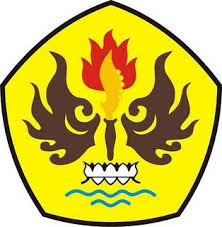 olehRIKSADIRAGA ANDANAWARI115030141PROGRAM STUDI PENDIDIKAN BAHASA, SASTRA INDONESIA DAN DAERAHFAKULTAS KEGURUAN DAN ILMU PENDIDIKANUNIVERSITAS PASUNDAN BANDUNG2015